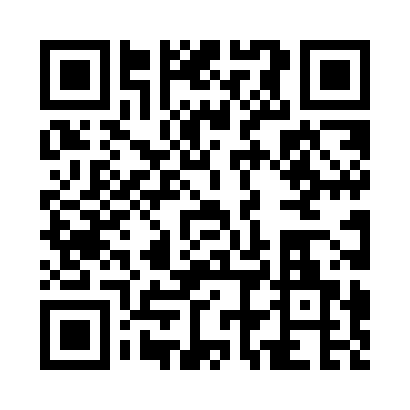 Prayer times for Junction Ferry, Missouri, USAMon 1 Jul 2024 - Wed 31 Jul 2024High Latitude Method: Angle Based RulePrayer Calculation Method: Islamic Society of North AmericaAsar Calculation Method: ShafiPrayer times provided by https://www.salahtimes.comDateDayFajrSunriseDhuhrAsrMaghribIsha1Mon4:195:491:095:018:299:592Tue4:205:491:095:028:299:593Wed4:205:501:095:028:299:584Thu4:215:501:105:028:299:585Fri4:225:511:105:028:299:586Sat4:225:521:105:028:289:577Sun4:235:521:105:028:289:578Mon4:245:531:105:028:289:569Tue4:255:531:105:028:279:5610Wed4:265:541:115:038:279:5511Thu4:265:551:115:038:279:5512Fri4:275:551:115:038:269:5413Sat4:285:561:115:038:269:5314Sun4:295:571:115:038:259:5315Mon4:305:571:115:038:259:5216Tue4:315:581:115:038:249:5117Wed4:325:591:115:038:249:5018Thu4:335:591:115:038:239:4919Fri4:346:001:115:038:229:4820Sat4:356:011:125:038:229:4721Sun4:366:021:125:028:219:4622Mon4:376:021:125:028:209:4523Tue4:386:031:125:028:209:4424Wed4:396:041:125:028:199:4325Thu4:406:051:125:028:189:4226Fri4:416:061:125:028:179:4127Sat4:436:061:125:028:169:4028Sun4:446:071:125:018:169:3929Mon4:456:081:125:018:159:3830Tue4:466:091:125:018:149:3631Wed4:476:101:115:018:139:35